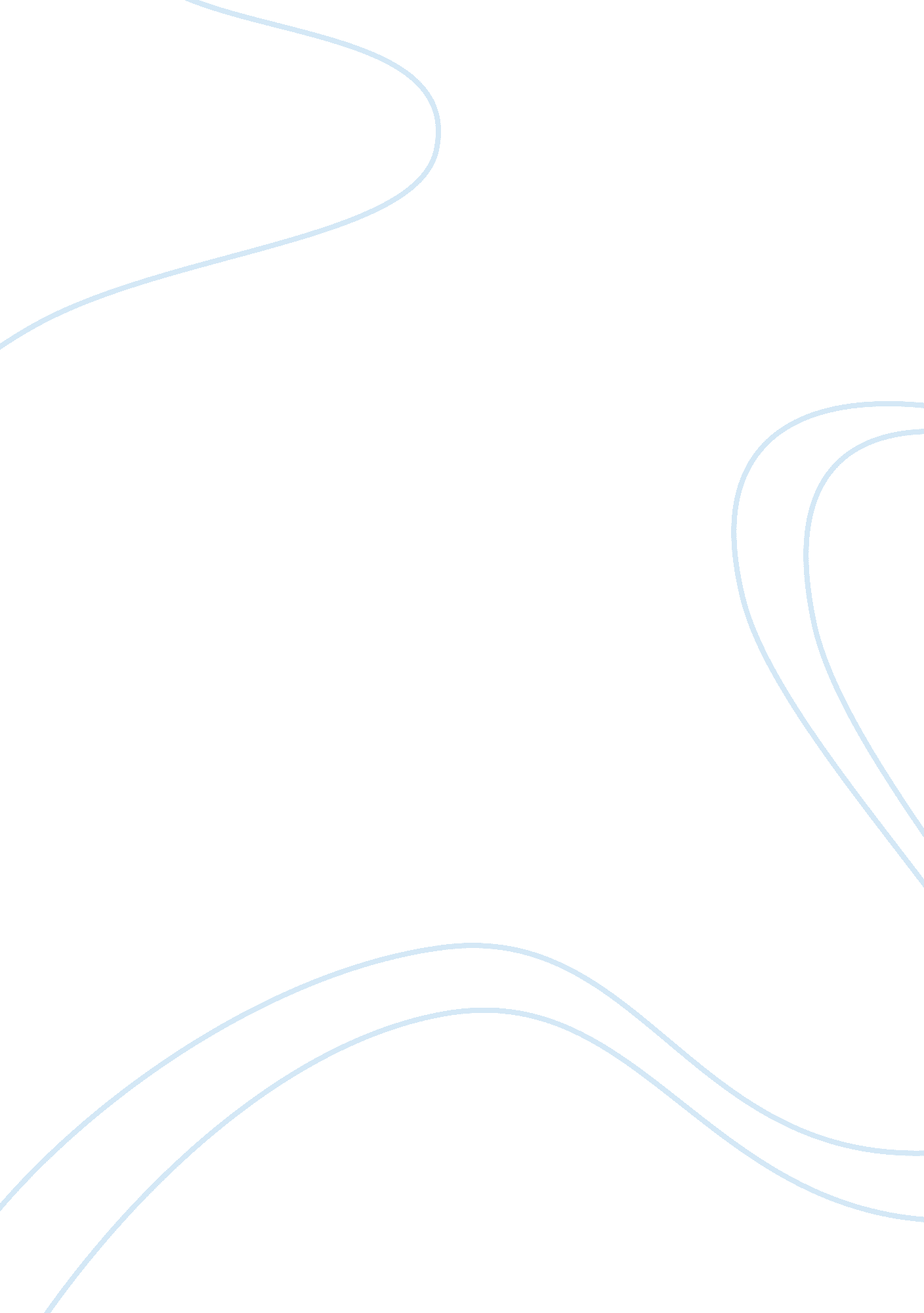 The fault in our starsEntertainment, Movie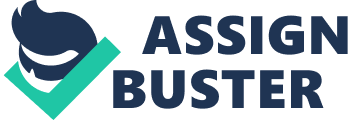 The fault in our stars Addie Cooperman 11/25/12 The Fault in Our Stars by John Green is one of the most impactful books I have yet to read. Hazel Grace is a normal girl, a normal girl who happens to have a side effect of dying, cancer. Then there is Augusts Walters, Gus, who has survived cancer. He is living life to its fullest choosing all of his actions by their metaphorical resonances. This is there love story Hazel Grace and Gus meet at a support group in the heart of Jesus. The whole beginning Hazel is wondering why this beautiful new boy is staring at somebody like her. But they make a connection when Gus says that his greatest fear is oblivion. Hazels response is “ There will come a time, " I said, “ when all of us are dead.   All of us.   There will come a time when there are no human beings remaining to remember that anyone ever existed or that our species ever did anything.   There will be no one left to remember Aristotle or Cleopatra, let alone you.   Everything that we did and built and wrote and thought and discovered will be forgotten and all of this"–I gestured encompassingly–“ will have been for naught.   Maybe that time is coming soon and maybe it is millions of years away, but even if we survive the collapse of sun, we will not survive forever.   There was time before organisms experienced consciousness, and there will be time after.   And if the inevitability of human oblivion worries you, I encourage you to ignore it.   God know that’s what everyone else does. " (12-13) I suppose that is what sets the story into motion. Hazel and Gus’s small infinity together starts when Gus brings her to his house to play video games and do normal teenage things. Of course Hazel has feelings for him, he’s kind and attractive and more alive than anyone else she knows. She really doesn’t see her friends much since her parents pulled her out of school and when she does its just not the same. Like any perfect boy Gus enjoys reading, as does Hazel grace. Their favourite book is An Imperial Affliction. The problem with An Imperial Affliction is that it end right in the middle of a sentence. It can be assumed, of course that the cancer finally kills the girl or she gets to sick to right but what Hazel Grace wants to know is what happens to the mother and her dutch boyfriend and what happened to the hamster in the end. The both of them write the Author asking for answers but he refuses to tell them unless it be in person. This leads, after many twists and turns. To Gus, Hazel Grace and her mother going to Holland. I didn’t just like A Fault in our Stars, I basically fell in love with the book. I feel like on some level I know each character personally, their pain is my pain, their loss is my loss. This is a book I will surely read over and over. I want to memorize every page. It makes me appreciated the little moments in life and the fact that one day we wont be remember but that doesn’t mean we should make our live worth remembering. 